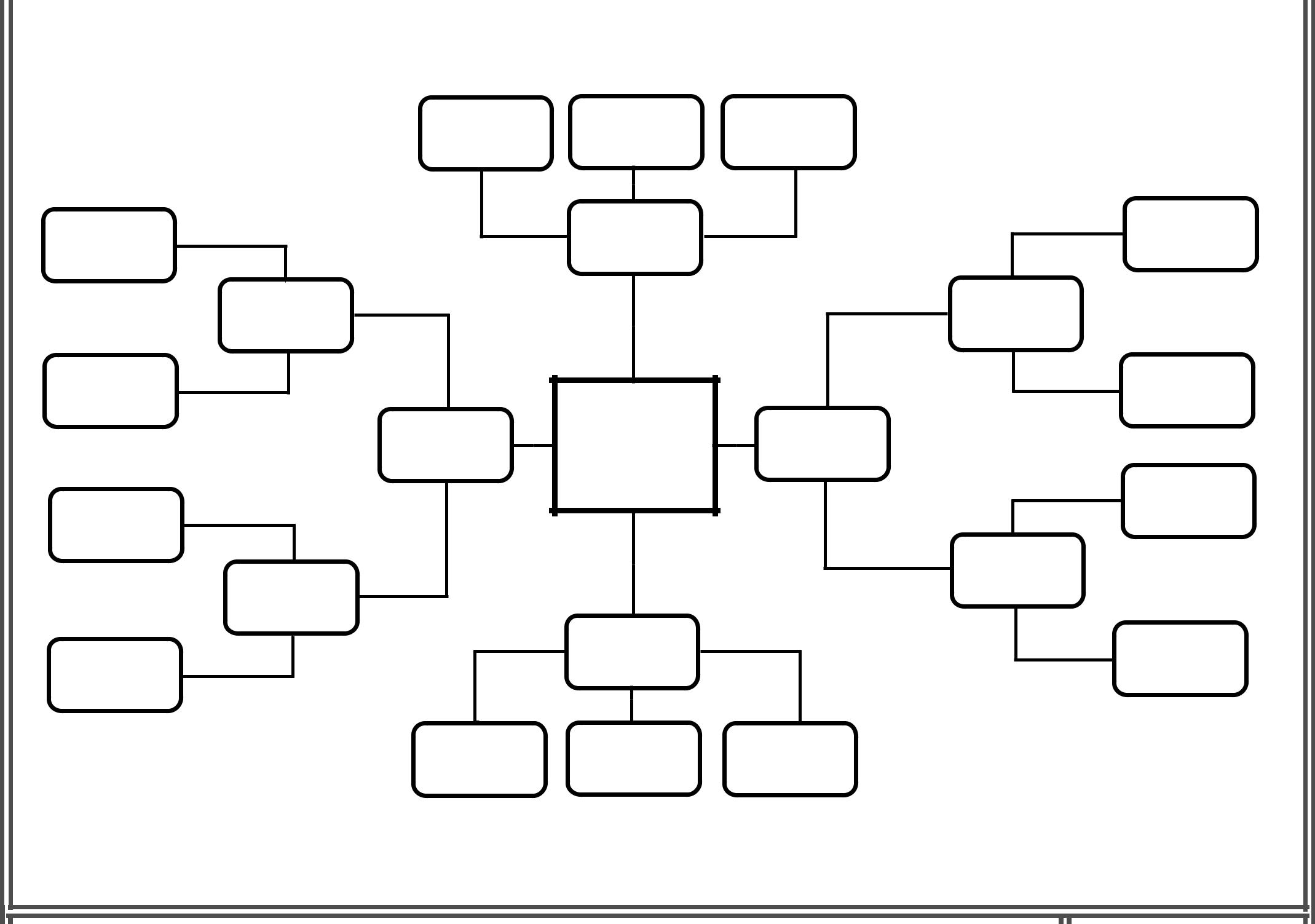 Check status.net for your brainstorming sessions and topical conversations!Features:1)	Instant chat-style discussions with no page reloading.2)	Every idea has its own section for conversations to spark topical discussions.3)	Built-in emoji support to make the process more creative and fun. 4)	Available 24/7: encourage creativity and let the ideas flow at any time, day or night.5)	Every brainstorming session has its own feed that is stored separately. Easily find it with built-in search features and go back to it in the future if needed. 6)	Ideas can be filtered by topic, contributors, and/or date. 7)	Ideas can be converted to PDF and printed - with or without additional discussions.Click here to try it now for free.Subject:Date: